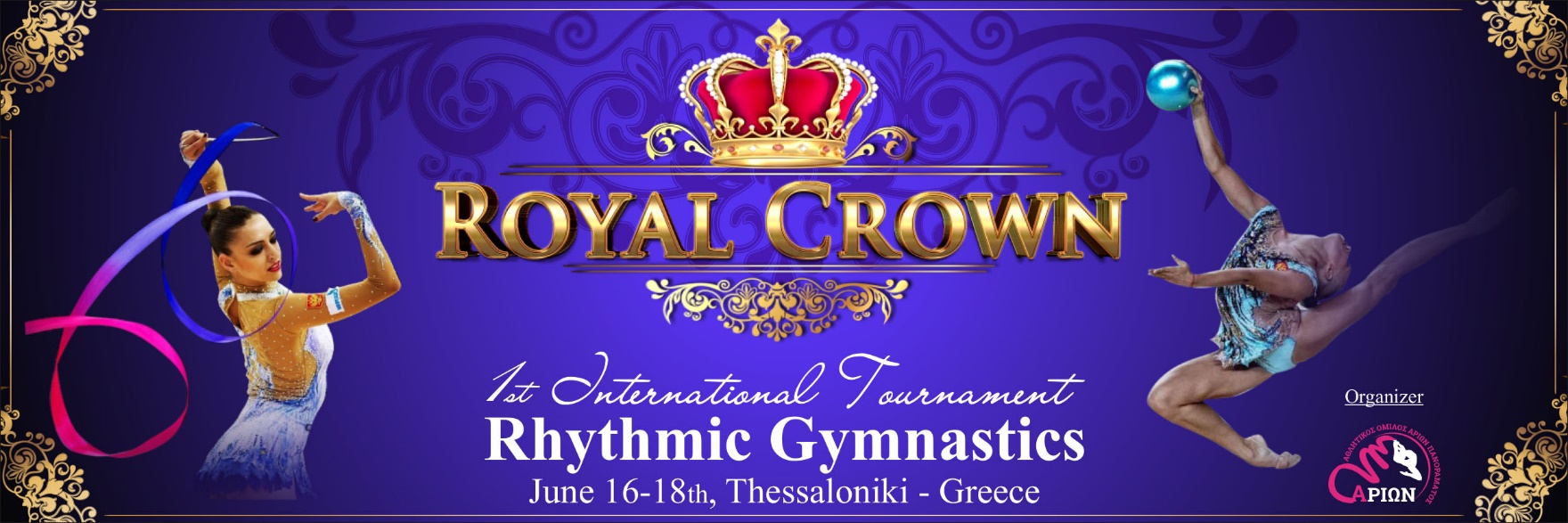 Dear RG Friends!We have the pleasure of inviting you to participate in the 1st “ROYAL CROWN”CUP for Individual Senior, Junior, Pre-Junior, Hopes, Children and Minis Gymnasts and Junior and Senior Groups which will take place in Thessaloniki from 16th until 18th June, 2017.Organizing CommitteePresident: Elena KaitezidouGeneral Secretary: Alex Maikousis Contact person:  Dmitry RykunovPhone:  +306986003625E-mail:  info@arion-exantas.gr Web:  http://www.arion-exantas.gr Date16-18 June 2017VenuePAOK Sports Arena (Palataki)ScheduleArrival of Delegations, Training                  Thursday, 15th June, 2017. Judges’ meeting, Competition                    Friday, 16th June, 2017. Judges’ meeting, Competition                    Saturday, 17th June, 2017. Thessaloniki Tour, Competition                 Sunday, 18th June, 2017. Departure of Delegations                            Monday, 19th June, 2017.Categories –RequirementsIndividualJuniors –Seniors FIG regulationsGroups requirementsHopes Group 2007-2008 (5 balls)Pre-Juniors Group 2005-2006 (5 hoops)Apparatus awards (all apparatus in each category)The top 8  places in each category, in each apparatus.  The results will be separated by year. Individual all around (all categories)First 3 places will be awarded with medals: Gold -Silver-Bronze.  Gymnasts in position 4 - 8 will be awarded with honor diplomas.       For the 1st place in Individual Juniors and Seniors it will be a Crown Award.Apparatus awards (all apparatus in each category)In each category the 3 first  gymnasts will be awarded with medals: Gold-Silver-Bronze.  Gymnasts in position 4 - 8 will be awarded with honor diplomas.Group awardsThe first 3 groups in each category will be awarded with cup (medals  for all their gymnasts): Gold-Silver-Bronze.Groups in position 4 - 8 will be awarded with honor diplomas.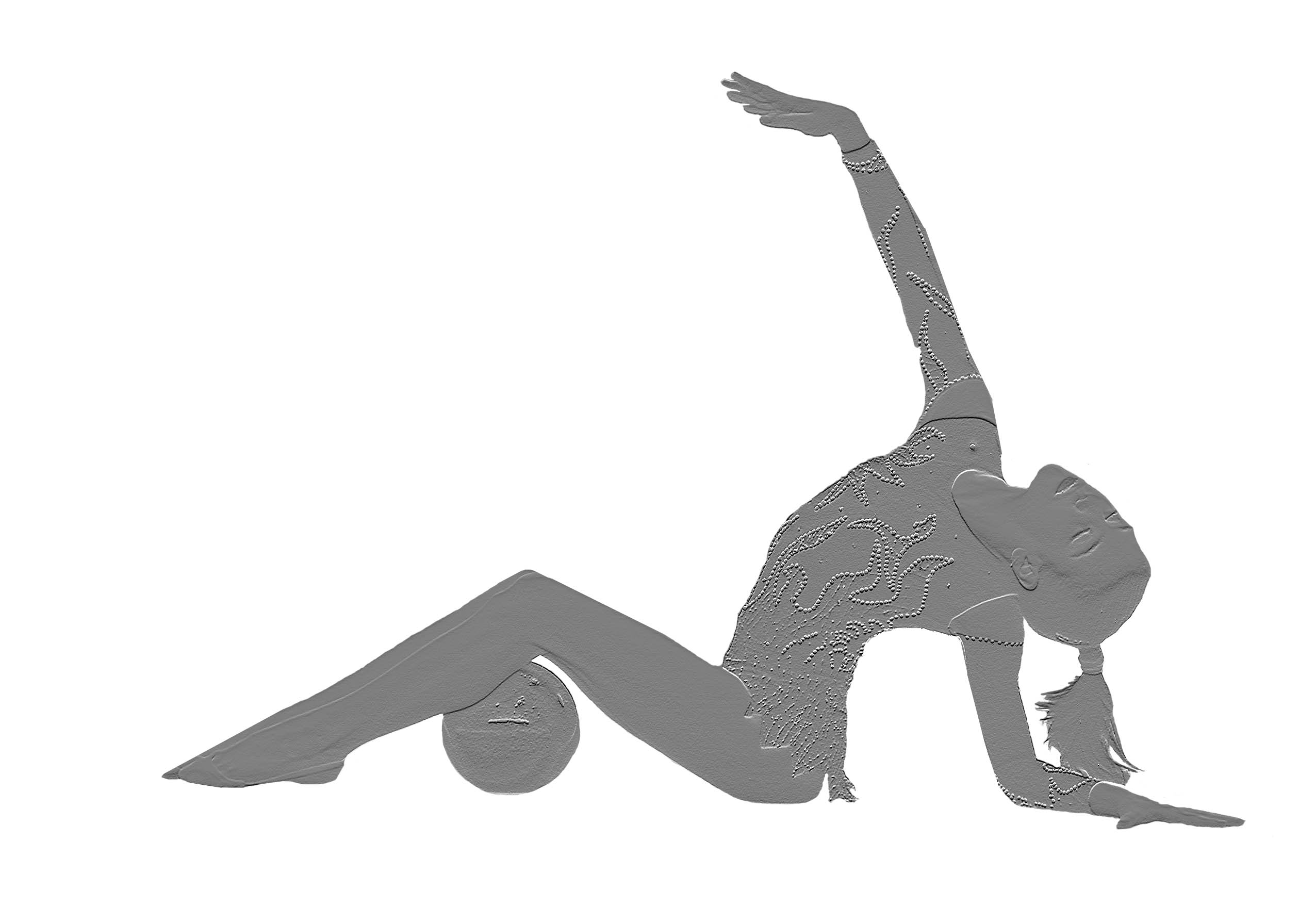 Gala All Gymnasts are welcomed to participate in a gala performance with a duration of max 3 min.VisaIf your delegation needs visa for the entry please don’t hesitate to contact us. The organizers will take care.Visa  Request  form             10/ 05 /  2017  Gala Performance Entry:     25 / 05 /  2017Flight Details :                       25/ 05 /  2017JudgesEach Delegation should bring a judge (international or national) for the event.Medical serviceThe organizing committee will provide the medical services.CostEntry fee • 55 EUR for each Individual Gymnast, 80 EUR for each Group Accommodation Hotel room (breakfast included+one meal) + transportations• 5* Hotel Hotel Nikopolis Thessaloniki 120 EUR per day / per person (double room)105 EUR per day / per person (triple room)• 4* Hotel Hotel SunBeach 			Hotel Golden Star			Hotel Panorama			Hotel Nefeli75 EUR per day / per person (double room)70 EUR per day / per person (triple room)The above  prices  include:Per night stayBreakfast & Dinner in hotelTransportation from airport to hotel and hotel to airport.Transportation from hotel to gym and gym to hotel for all days.Snacks at the gym for all participant athletes, coaches and judges.Medical personnel & ambulance during competition hours.Mementos & gifts for all athletes, coaches and judges.“Good bye” Party, for all, after the competition.The organizer is not covering traveling costs of delegations nor any other expenses made during   their stay.DeadlinesPlease send us back the registration form:Preliminary Participation:          28/04/2017Nominative  entry :                     10/05/2017Hotel Accommodation form:    10/05/2017Full payment:		             10/05/2017Payment/Bank details:ATHLITIKOS OMILOS ARION PANORAMATOSAccount number0026.0257.28.0201403066ΙΒΑΝ:GR9802602570000280201403066Participants  cover the costs of accommodation, food  and travel expenses themselves.Organizers cover the costs of tournament, medals, diplomas and additional prizes.  Please, do not forget:Each delegation must have on arrival:MusicAll music must be recorded on CD. Please bring two duplicates of each CD clearly labeled (in English) with Country/Club/Name of gymnast/Apparatus.FlagsAll delegations are kindly requested to bring with them their National Flag.Last but not least, after the tournament, if you prefer to stay in Greece for vacations, We can offer various proposals to have memorable vacations in Greece!Please feel free to contact us for any further information.We are looking forward to seeing you participating in our tournament in Thessaloniki!Sincerely, Elena Kaitezidou, President of the ROYAL Cup Alex Maikousis, General Secretary of the ROYAL CupPAOK sports ArenaP.A.O.K. Sports Arena is an indoor arena that is located in Pylaia, Thessaloniki, Greece, and it hosts the departments of the multi-sports club P.A.O.K. It was opened in 2000, and in the same year, it hosted the EuroLeague and Greek Cup final-fours. It has 8,500 seats for fans and guests, and has 502 parking spots. The capacity for basketball and volleyball games with standing room, and for concerts is 10,200.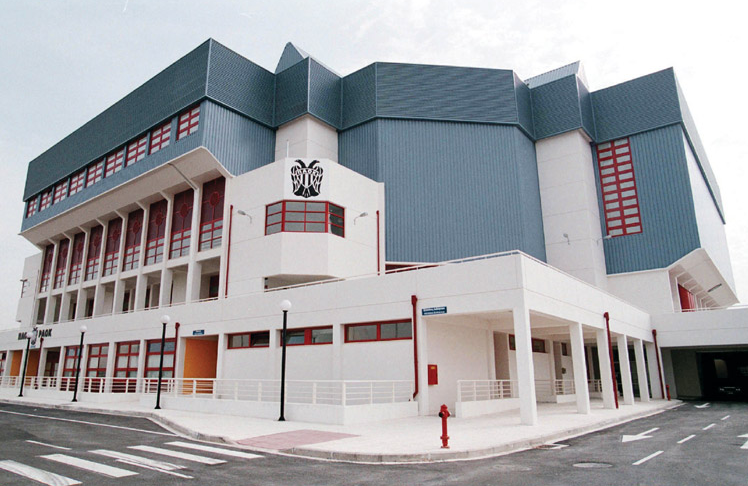 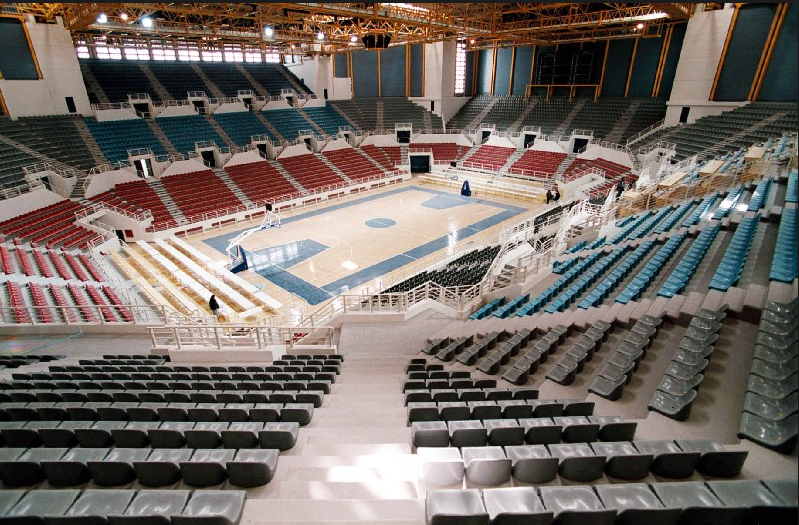 LEVEL ALEVEL BSeniorsFIG requirements (4 apparatus)Juniors2002-2003-2004FIG requirements (3 apparatus by choice)Pre-Juniors2005-20062 apparatus by choiceBD: min. 3 - max. 7, max 0.50 point/BD D max: 6.00 p., min. 2 S, min 1 R, AD no min/max.2 apparatus by choiceBD: min. 3 - max. 7, max 0.50 point/BD D max: 5.00 p., min. 2 S, min 1 R, AD no min/max.Hopes2007-2008without apparatusBD: min. 3 - max. 9, max 0.50 point/BD D max: 5.00 p., min. 2 S, min 1 R1 apparatus by choiceBD: min. 3 - max. 7, max 0.50 point/BD D max: 5.00 p., min. 2 S, min 1 R, AD no min/max.without apparatusBD: min. 3 - max. 7, max 0.40 point/BD D max: 4.00 p., min. 2 S, min 1 R1 apparatus by choiceBD: min. 3 - max. 7, max 0.50 point/BD D max: 4.00 p., min. 2 S, min 1 R, AD no min/max.Children 2009without apparatusBD: min. 3 - max. 9, max 0.50 point/BD D max: 4.00 p., min. 2  S, min.1 R1 apparatus by choiceBD: min. 3 - max. 7, max 0.50 point/BD D max: 4.00 p., min. 2  S, min.1 R, AD no min/max.without apparatusBD: min. 3 - max. 9, max 0.50 point/BD D max: 3.00 p., min. 2  S, min.1 R1 apparatus by choiceBD: min. 3 - max. 7, max 0.50 point/BD D max: 3.00 p., min. 2  S, min.1 R, AD no min/max.Minis2010-11without apparatusBD: min. 3 - max. 9, max 0.50 point/BD D max: 3.00 p., min. 2 S, min.1 RDifficulty  without Exchanges: BDDifficulty with Exchange: EDDance Steps Combination SDynamic Element with RotationRCollaboration CMin. 3         Min. 3          Min.2          Max.1Min. 4Max. 7(1 by choice)Max. 7(1 by choice)Difficulty  without Exchanges:BDDifficulty with Exchange:EDDance Steps CombinationSDynamic Element with RotationRCollaborationCMin. 3Min. 3Min.2Max.1Min. 4Max. 7(1 by choice)Max. 7(1 by choice)Junior Group 2002-2003-2004FIG requirementsSeniors Group 2001 and earlierFIG requirements 